KHAYA LAMI VILLAGE FACT SHEET 2017This “Fact Sheet” provides basic information on population changes and demographics for Khaya Lami village.  Whenever you use this information, please reference it as being obtained from MRC/Wits Rural Public Health and Health Transitions Research Unit (Agincourt). Villages in the Agincourt Health and Socio-Demographic Surveillance (HDSS) System Research Site in 2017 include:Agincourt, Belfast, Croquet Lawn, Croquet Lawn B, Cunningmore A, Cunningmore B, Dumphries A, Dumphries B, Dumphries C, Huntington, Ireagh A, Ireagh B, Ireagh C, Justicia, Khaya Lami, Kildare A, Kildare B, Kumani, Lillydale A, Lillydale B, Makaringe, MP Stream, Newington B, Newington C, Rolle C, Somerset, Somerset C, and Xanthia.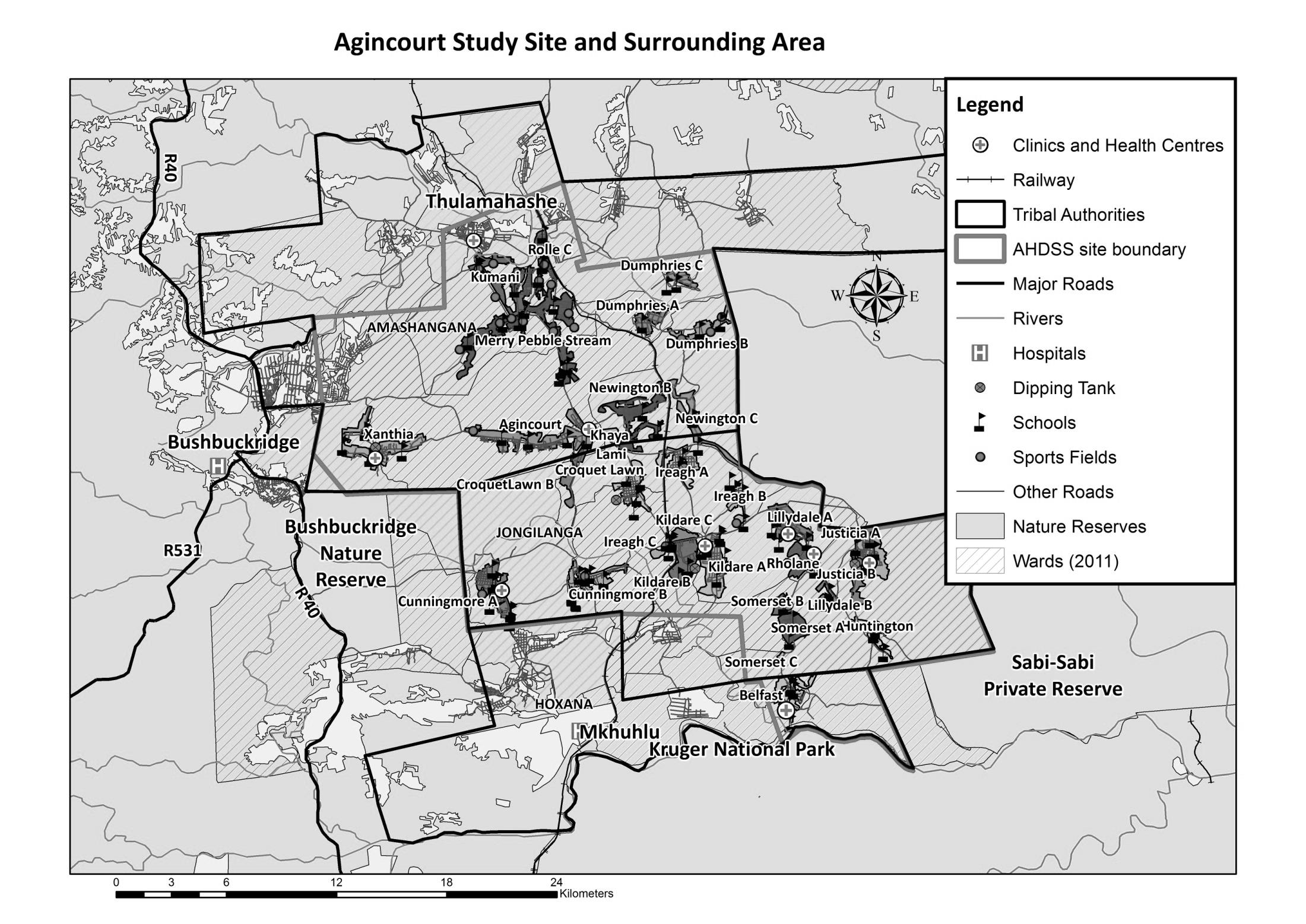 Village Growth and Population over the Period 2000 – 2016The numbers shown in below are calculated according to numbers for the end of June 2016. The numbers are known as mid-year population figures.Below you can see how many people were living in Khaya Lami village of different ages in June 2016. You can compare the population structure between Khaya Lami village and the Agincourt HDSS research site (2000 and 2016) by looking at the population pyramids below. 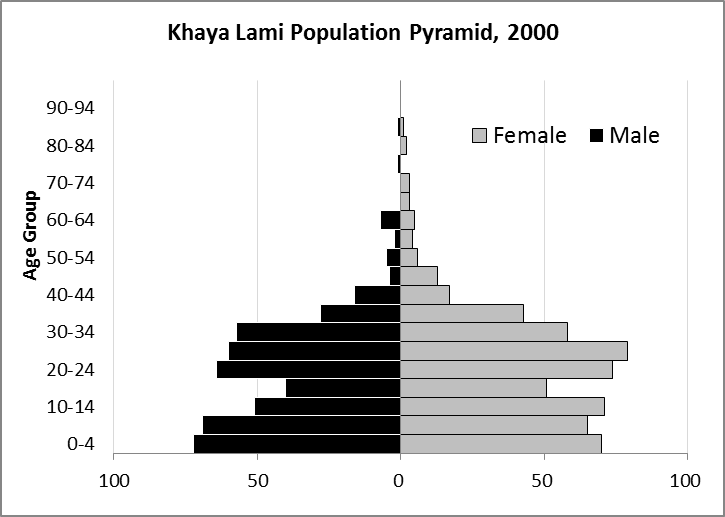 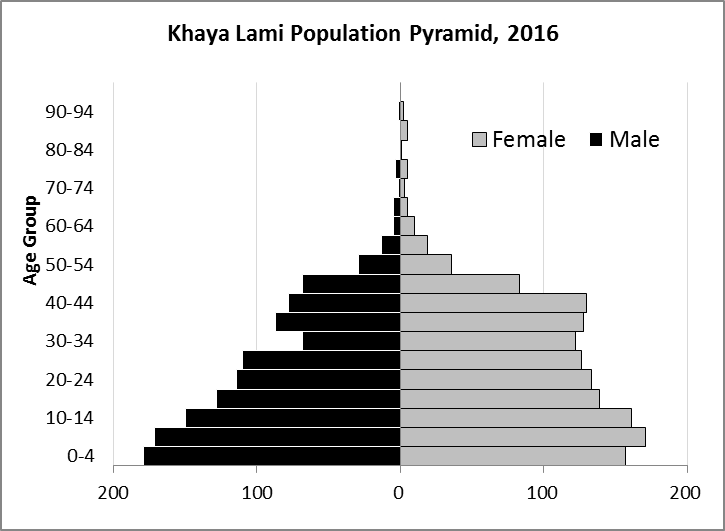 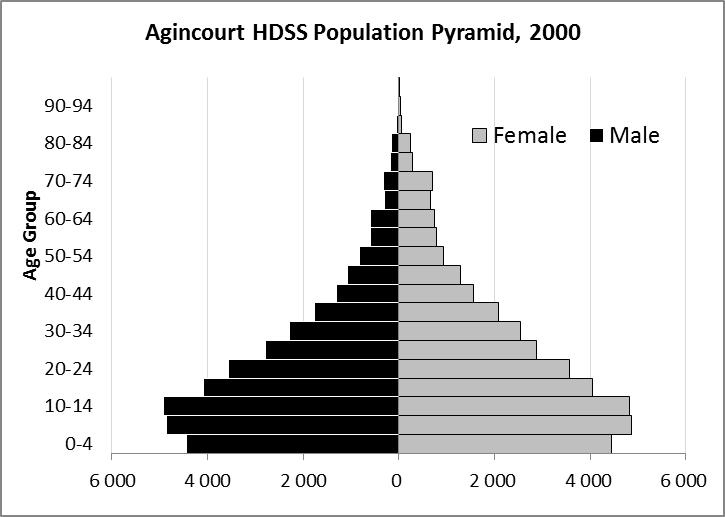 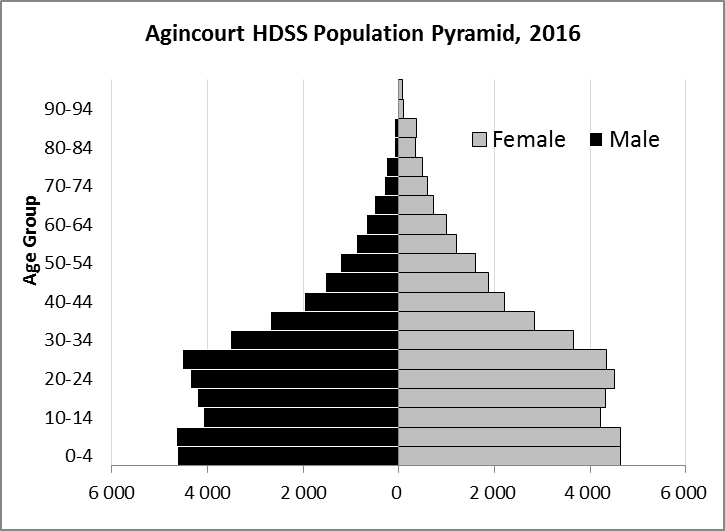 Take home message: The number of households in Khaya Lami village has increased since 2000. The population has also grown between the years of 2000 and 2016. The population structure of Khaya Lami village strongly follows the structure of the Agincourt HDSS research site.BirthsNumber of Births by Sex The number of births recorded in Khaya Lami village are shown below. We can only provide data to the end of 2015. The numbers of births show an upward trend in Khaya Lami village. In 2015 there was an increase in the number of births.  Crude Birth Rate (how many babies born for every one thousand people)We compared the birth trends in Khaya Lami village with the rest of the Agincourt HDSS research site in the graphs below. 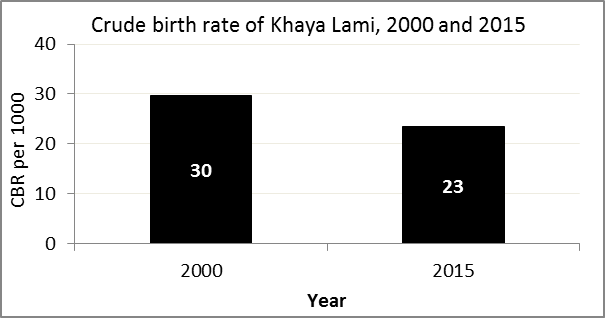 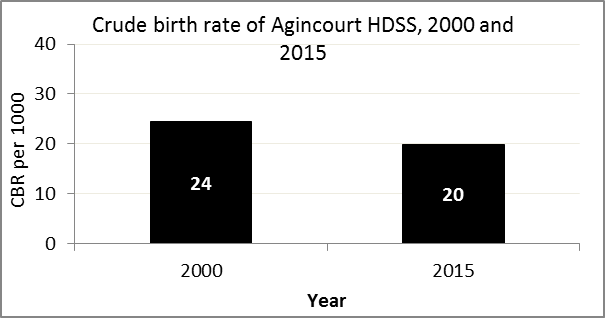 The crude birth rate is found by comparing the number of babies born to the total population.  For example, above, for every 1 000 people living in Khaya Lami village in the year 2015, 23 babies were born.When you compare the crude birth rates in Khaya Lami village with the crude birth rate for the whole of the Agincourt HDSS research site, they are relatively similar. The primary difference is that Khaya Lami had a greater decrease in births than Agincourt HDSS.Births by Mother’s Age and Age Specific Fertility RatesResearch within the Agincourt HDSS research site continues to look closely at fertility. You can see the number of babies born to mothers of different ages in Khaya Lami village below. We can also look at trends in birth rates in different age groups across the whole site and compare them with Khaya Lami village. 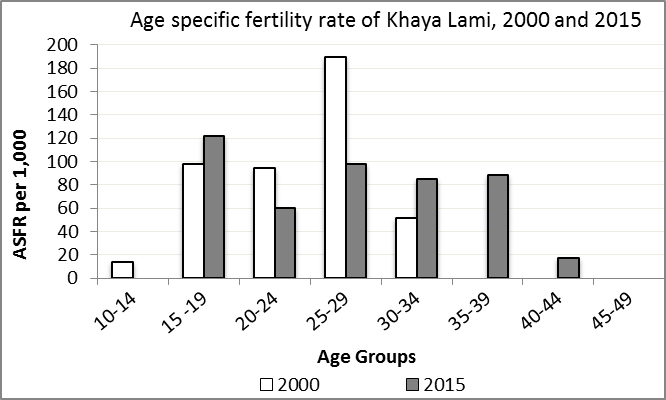 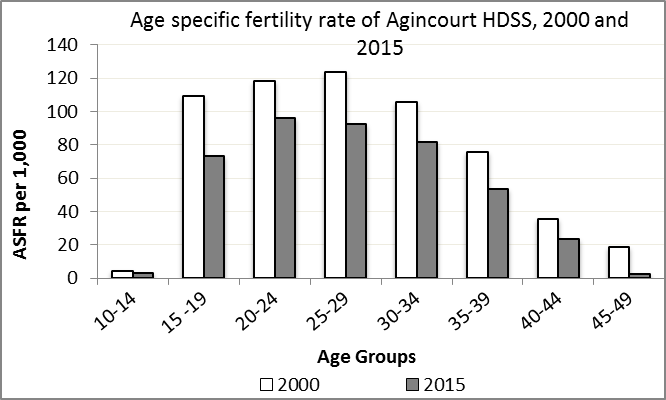 We find the age specific fertility rate by looking at how many women in a certain age group have had babies in a certain year. For example, we can see that in the year 2015 in Khaya Lami village, for every 1 000 women ages 15-19, about 122 of them gave birth. Take home message: 2015 saw a mix of increases and decreases in fertility across age groups. Ages 15-19 and 30-44 saw increases in fertility, while ages 10-14 and 20-29 saw decreases in fertility. DeathsDeaths The MRC/Wits Agincourt Unit only gives numbers of deaths for each age group in each village, not the cause of death.  The number of deaths occurring is low and if the cause of death is given, then a person’s confidentiality may be broken. Below you can see the total number of deaths that occurred in Khaya Lami village in 2000 and in 2015.  Below you can compare the crude death rates over the same period in Khaya Lami village and across the Agincourt HDSS research site.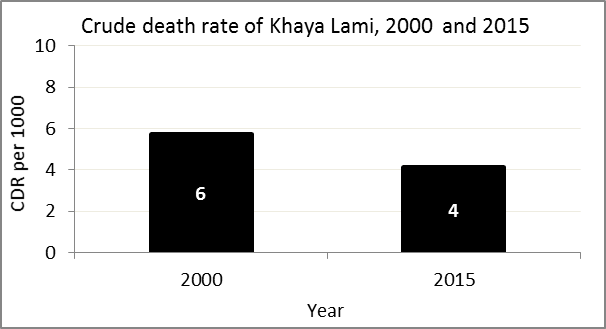 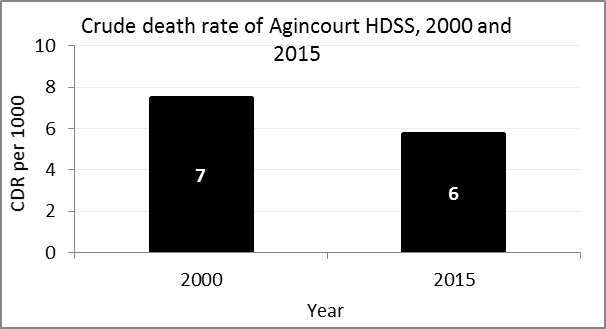 The crude death rate is found by looking at how many people died for every 1 000 people living in the population.  For example, in 2015, for every 1 000 people in the population of Khaya Lami village, 4 died.  The data shows that the crude death rate has decreased from the levels seen in 2000. In addition, the death rate across the whole population of the Agincourt HDSS research site is closer to the death rate before HIV became prominent in South Africa.  MIGRATIONPermanent migration patterns  Below you can see how many people have moved into and out of Khaya Lami village permanently. Take home message: The number of people permanently moving into Khaya Lami village is decreasing, but the number of people moving out of Khaya Lami is increasing.Mid-year Figures of Khaya Lami, 2000 and 2016Mid-year Figures of Khaya Lami, 2000 and 2016Mid-year Figures of Khaya Lami, 2000 and 2016Mid-year Figures of Khaya Lami, 2000 and 2016Mid-year Figures of Khaya Lami, 2000 and 201620002016Households388709Population1 0422 646Male4771 210Female5651 436Children under 5Children under 5Children under 5142336Children of school-going age (5-19)Children of school-going age (5-19)Children of school-going age (5-19)347920Mid-Year Population of Khaya Lami village, 2016Mid-Year Population of Khaya Lami village, 2016Mid-Year Population of Khaya Lami village, 2016Mid-Year Population of Khaya Lami village, 2016Age Group201620162016Age GroupMaleFemaleTotal0-41791573365-917117134210-1415016131115-1912813926720-2411413324725-2911012623630-346812219035-398712821540-447813020845-49688315150-5429366555-5913193260-645101565-69551070-7413475-7935880-8401185-8905590-9412395+000Total1 2101 4362 646Births by Sex in Khaya Lami Village, 2000 and 2015Births by Sex in Khaya Lami Village, 2000 and 2015Births by Sex in Khaya Lami Village, 2000 and 201520002015Male Births1633Female Births1529Total Births3162 Births by Age group in Khaya Lami, 2000 and 2015 Births by Age group in Khaya Lami, 2000 and 2015 Births by Age group in Khaya Lami, 2000 and 2015Age Groups2000201510-141015 -1951620-247825-29151430-3431135-3901140-440245-4900Total Births3162Deaths by Sex in Khaya Lami, 2000 and 2015Deaths by Sex in Khaya Lami, 2000 and 2015Deaths by Sex in Khaya Lami, 2000 and 201520002015Male Deaths47Female Deaths24Total Deaths611Out-Migrants by Sex in Khaya Lami village, 2000 and 2015Out-Migrants by Sex in Khaya Lami village, 2000 and 2015Out-Migrants by Sex in Khaya Lami village, 2000 and 201520002015Male Out-Migrants67136Female Out-Migrants88149Total Out-Migrants155285In-Migrants by Sex in Khaya Lami village, 2000 and 2015In-Migrants by Sex in Khaya Lami village, 2000 and 2015In-Migrants by Sex in Khaya Lami village, 2000 and 201520002015Male In-Migrants316114Female In-Migrants368112Total 684226